Daugavpils pilsētas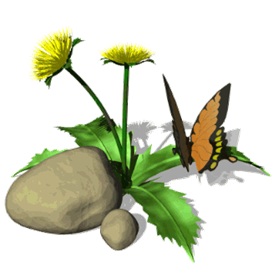 skolēnu skatuves runas konkursa 1.kārtas KOPVĒRTĒJUMA PROTOKOLS (11.04.2022.)Vērtēšanas komisijā piedalījās:Mihails Abramovs - Daugavpils teātra aktieris KristīneVeinšteina - Daugavpils teātra aktrise Viktors Jansons - BJC “Jaunība” interešu izglītības skolotājs, režisors Ludmila Gladiševa - BJC “Jaunība” interešu izglītības skolotāja Ilona Bohāne - Daugavpils Izglītības pārvaldes sabiedrisko attiecību speciāliste, latviešu valodas skolotāja Nr.Dalībnieka vārds, uzvārdsPunktu skaitsVietaPiezīmes1.Ance Korsiete42,91.vietaIzvirzīts uz 2.kārtu2.Liliāna Leikuse42,51.vietaIzvirzīts uz 2.kārtu3.Kirills Skripničenko36,42.vieta4.Zlata Muižniece39,52.vieta5.Alisa Vasiļjeva382.vieta6.Jeļizaveta Kapustina34,52.vieta7.Edvīns Teivāns37,52.vieta8.Elizabete Mozumača40,81.vietaIzvirzīts uz 2.kārtu9.Emīlija Laizāne411.vietaIzvirzīts uz 2.kārtu10.Artis Uļjans37,92.vieta11.Aleksandrs Greberžs36,72.vieta12.Edgars Staņevičs36,12.vieta13.Reiniss Lūkass Davidčuks40,61.vietaIzvirzīts uz 2.kārtu14.Maksims Stepanovs29,53.vieta15.Artjoms Fjodorovs36,82.vieta16.Zlata Zeņkova43,41.vietaIzvirzīts uz 2.kārtu17.Iveta Boronenko35,82.vieta18.Monta Kupšāne43,51.vietaIzvirzīts uz 2.kārtu19.Jekaterina Mihailova37,62.vieta20.Sofija Bogdanoviča40,71.vietaIzvirzīts uz 2.kārtu21.Olesja Kolosova38,72.vieta22.Elvīra Silova38,22.vieta23.Santa Bule421.vietaIzvirzīts uz 2.kārtu24.Deniss Ivbulis38,12.vieta